    　　　　やまなし心のバリアフリー宣言事業所☆ この企業・事業所へのお問い合わせ先 　 ホームページ　 http://www.yfj.or.jp/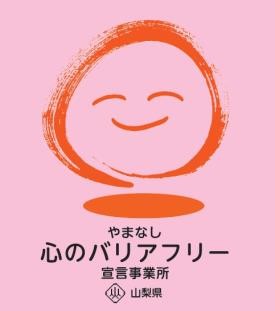 所在地   甲府市太田町９－１　甲府保健所等合同庁舎４階担当部署　 －（登録なし）担当者   －（登録なし）電話番号   ０５５－２８８－１０１８ＦＡＸ番号   ０５５－２８８－１２４８ 事業所名 社会福祉法人山梨県社会福祉事業団（本部 ・ 県内７事業所）宣言内容 ◇　社員である障害者が、その能力を十分に発揮し、働きやすい職場環境をつくる取組を進めます。◇　全ての障害者に対して、障害を理由とする不当な差別をいたしません。◇　全ての障害者に対して、合理的な配慮の提供に努めます。◇　障害者と障害者でない者が相互に人格と個性を尊重し合いながら共に暮らすことができる共生社会の構築に係る取組を進めます。主な取組 ○　社員である障害者の方が生き甲斐をもって働けるよう、心身の健康管理や福利厚生の充実に努めています。○　全事業所においてバリアフリー対応を実施しています。○　障害への理解を深めるため、各種研修への参加を積極的に行っています。○　障害者就労支援施設では、県内支援学校の職場実習の受け入れを行っています。